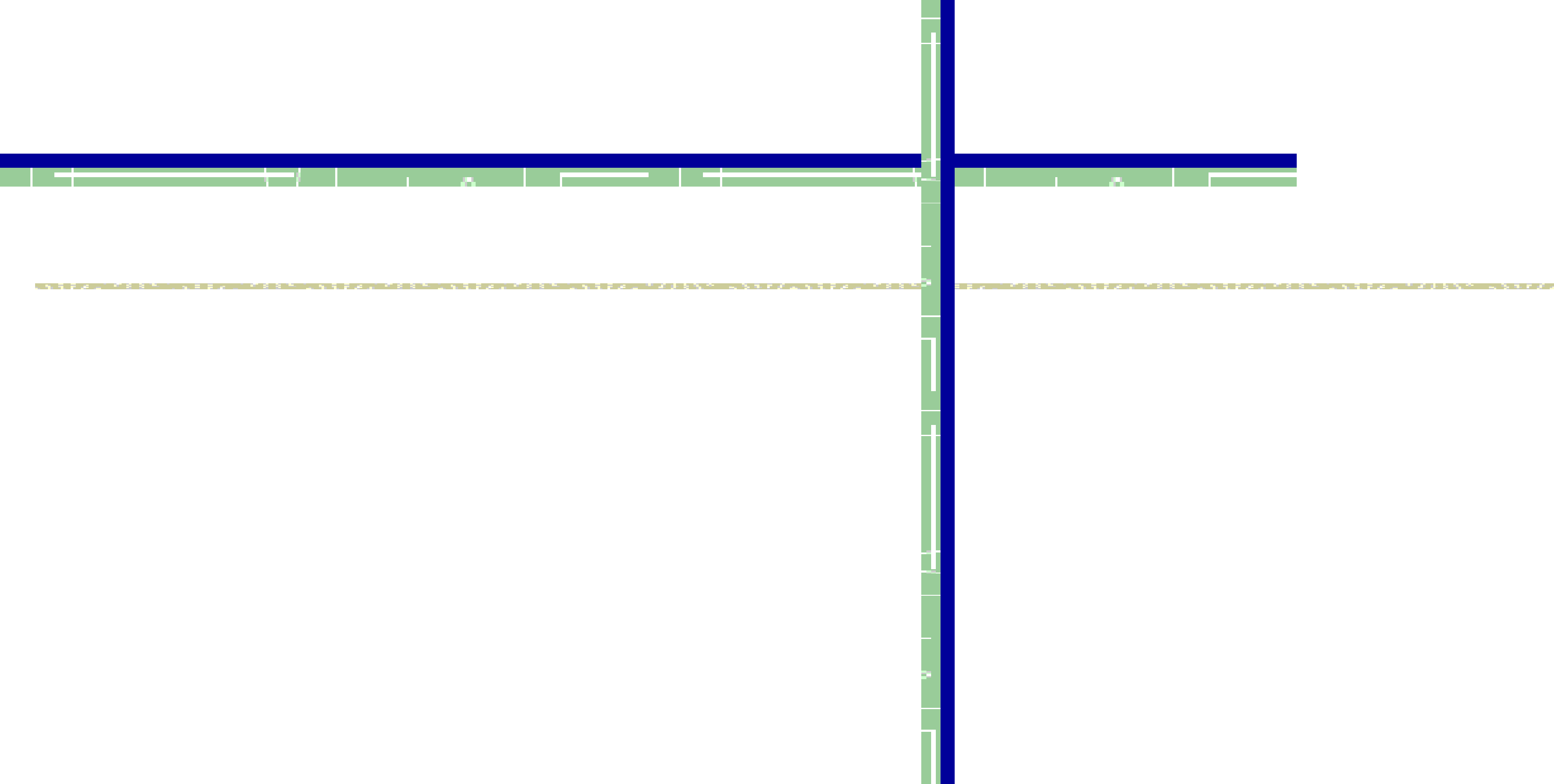 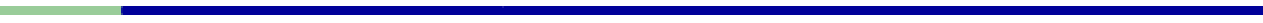 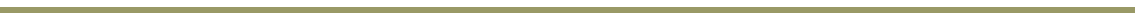 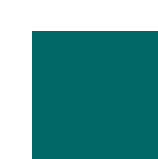 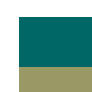 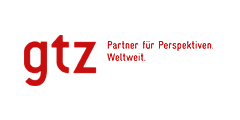 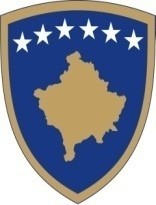 MINISTRIA E ARSIMIT, SHKENCËS DHE TEKNOLOGJISËPORTFOLIO PËR ORIENTIM NË KARRIERËNjë pako testesh drejt zgjidhjes më të mirë për shkollimin/punën tuajEmri dhe mbiemri:Institucioni/Vendi:Publikues:Ministria e Arsimit Shkencës dhe Teknologjisë Kosovë dheDeutsche Gesellschaft für Technische Zusammenarbeit (GTZ) GmbH,e ngarkuar nga Minstria Federale për Bashkëpunim Ekonomik dhe Zhvillim (BMZ), e Republikës Federale të Gjermanisë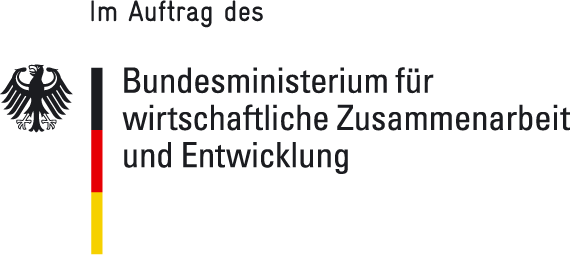 Konsulent:Dr. Erwin Kämmerer,Shkolla e Lartë Pedagogjike në Steiermark (Austri)Grupi punues për hartimin e manualit:Sokol Elshani Milazim Avdylaj Arta VitijaPërkthyes:Ergys PriftiShtypshkronja : PromohomeNumri i kopjeve:1300 copëShtator 2010, PrishtinëSi të ndihmon portfolio yt për orientim në karrierëMe siguri se do pyesësh veten, se përse ta kanë dhënë këtë dosje dhe si do të të ndihmoj ajo?Kjo dosje ndryshe quhet edhe portfolio për orientim në karrierë dhe të ndihmon në përgatitjen tënde në vendimin e përzgjedhjes së shkollës për shkollimin tënd të mëtutjeshëm apo në përzgjedhjen e profesionit.Më e rëndësishmja gjatë procesit të vendimmarrjes je ti. Rruga e vendimmarrjes ka dy qëllime kryesore: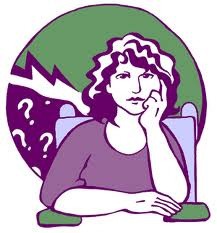 Të njohësh veten nga fillimiÇka ëndërron dhe çka në të vërtet mund të arrish, është një dallim i madh. Rruga në mes të qëllimit dhe cakut është e gjatë dhe me plot sfida, dhe kjo ka një rëndësi të veçantë edhe për ty personalisht. Në çdo moment që ti bën diçka me dëshirë, aty mund të zbulosh diçka të rëndësishme për jetën tënde në të ardhmen.Jo gjithmonë përputhen mundësitë me dëshirat, kështu që përmes kësaj rruge do ta njohësh veten dhe të përfundosh se ky/kjo jam unë.Të zbulosh botën profesionaleKy është qëllimi i dytë i rëndësishëm. Këtu duhet të zbulosh cilat profesione do të ishin të përshtatshme për ju, në mënyrë që të keni një karrierë të suksesshme.Me portfolio nënkuptojmë një dosje në të cilën i mbledh të gjitha fletët e punës të cilat i ke punuar në shkollë, apo edhe jashtë shkolle (p.sh. në familje) dhe të cilat kanë një rëndësi të veçantë në momentin e vendimmarrjes tënde, për llojin e shkollës që do të vazhdosh.Konfrontohu me tema të rëndësishme të orientimit në karrierë duke u bazuar në interesat e tua, talentet dhe dëshirat e tua, vendos vet se cilat materiale do i vendosësh në portfolio dhe argumento përzgjedhjen.Shembull: përshkrimi im personal, ku jam i fortë, aftësitë dhe talentet e mia, hobi, kërkesat shkollore /profesionale, kostoja e shkollimit, tregu i punës, përpunimi i informacioneve, Mind- Map lidhur me profesionin tim të dëshiruar, shënime nga intervistat me ekspertë, marrja e informacioneve mbi ndërmarrjet dhe profesionet e dëshiruara, vizita në panaire shkollore dheinformative dhe një raport i shkurtër lidhur me këto vizita, raporte të shkurtra nga praktikalidhur me detyra interesante, aft sia për punë në ekip, sjellja etj.Portfolio do të qartësoj se orientimi në karrierë është një proces dhe ndihmon nëparapërgatitjen tënde për vendimmarrje, të mos lejosh që të tjerët të marrin këtë vendim aq të rëndësishëm për të ardhmen tënde.Do të shohësh se ia vlen të mendosh disa herë lidhur me përzgjedhjen e shkollës apoprofesionit dhe nëse është e nevojshme edhe të ndërrosh mendimin gjatë këtij procesi.Në portfolio mund të paraqitësh aftësitë e tua dhe ti krahasosh ato me kërkesat e shkollës së dëshiruar apo profesionin e dëshiruar.Portfolion do ta mirëmbash ti gjatë gjithë procesit deri në vendimmarrje. Rezultatet e tua të punës do ti mbledhësh përgjatë një periudhe më të gjatë kohore. Pra, aty do jenë të gjitha punët nga fillimi deri në fund të procesit të vendimmarrjes.Mbetët përgjegjësi e jotja përzgjedhja dhe cilësia e materialeve që i vendos në portfolio. Mbi rezultatet e tua do duhej të mendoje dhe të reflektoje: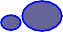 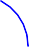 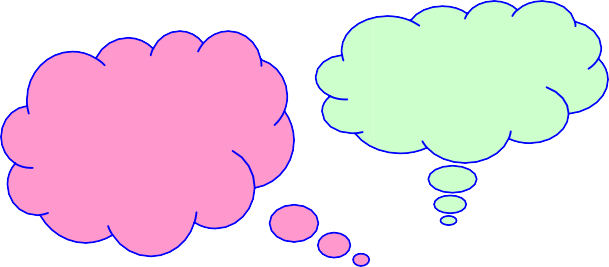 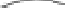 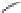 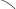 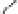 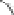 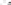 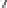 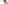 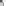 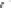 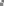 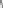 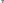 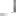 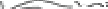 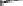 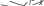 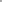 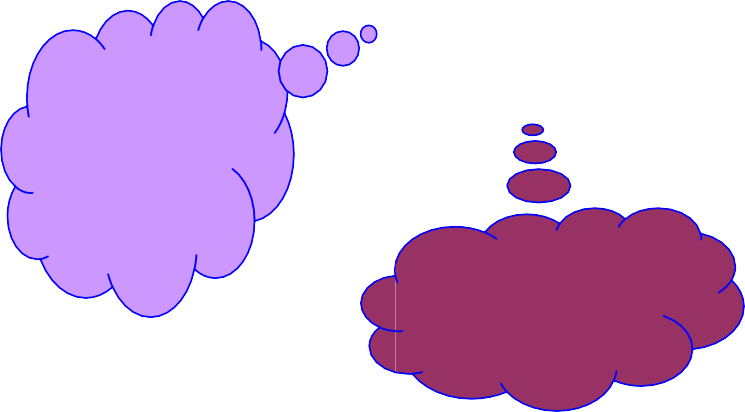 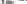 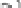 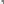 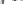 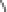 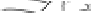 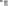 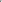 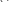 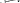 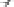 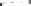 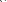 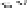 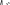 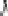 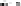 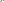 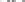 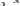 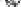 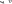 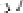 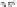 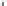 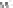 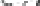 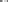 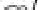 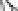 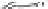 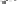 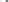 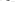 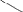 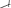 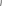 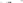 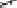 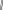 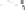 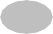 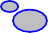 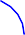 Pesë hapat deri tek vendimmarrjaPortfolio të ndihmon të gjesh qasjen në shkollën, gjegjësisht profesionin tënd hap pas hapi.Kjo faqe të përshkruan ndërtimin e portfolios tënd, të jep një hyrje për renditjen e rezultateve tua (fletëve të punës) dhe disa këshilla për tema të mundshme.Ta njoh vetenHapi i 1.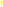 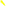 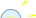 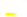 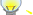 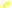 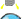 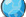 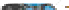 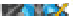 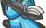 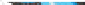 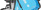 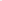 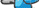 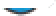 Njoh më mirë veten – profili im personal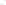 Në këtë pjesë mbledh fletë pune, të cilat i shërbejnë vetëvlerësimit timMe duhen gjetur përgjigjet me te sakta mbi pyetjet për hapin e 1 dhe atë; Çka më intereson mua?Cilat janë anët e mia të forta, aftësitë dhe talentet e mia?Kush jam unë?Interesimet e mia shkollore, interesimet e mia në kohën e lirë. Si më vlerësojnë të tjerët?Informohem, kërkoj dhe përpunojHapi 2.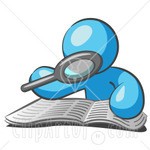 Informohem, hulumtoj dhe përpunojNë këtë pjesë i mbledhë fletët e punës respektivisht hulumtimet lidhur me ofertat për shkolla dhe mundësi punësimi (biografi interesante tëprofesioneve) si dhe oferta të rëndësishme informative lidhur me botën e punës nga qendra për informim profesional, qendrave për punësim, revistave, broshurave dhe faqeve të tjera të internetit etj.Pyetjet për hapin e 2:Si i siguroj, përzgjedh dhe përpunoj informacionet e rëndësishme për mua?Cilat oferta për informim ekzistojnë?Si mund të siguroj oferta për informim?Si të orientohem në këtë det informacionesh?Sipas cila kritereve i rendis, përzgjedh dhe përpunoj këto informacione?Çfarë oferte informacionesh ekziston?Si mund të arrij deri tek ky informim?Si mund ta gjej veten në këtë shumëllojshmëri ofertash?Sa kam mundësi dhe si i përpunoj këto informacione?Unë njoh disa rrugë të shkollimit dhe karrierës, të cilat shpien në realizimin e profesionit të dëshiruarDo të merrem me ofertat e informacioneve, të cilat janë të rëndësishme për përzgjedhjen e shkollës, shkollimit dhe profesionit!Do të krahasoj interesat e mia, pikat e mia të forta dhe talentet e mia me kërkesat e shkollave dhe profesioneve të preferuara dhe do ti diskutoj me prindërit e mi të priturat e mia shkollore dhe profesionale.Hapi i 3.Tani njoh rrugët e shkollimit të cilat më shpiejnë në realizimin e profesionit të dëshiruar.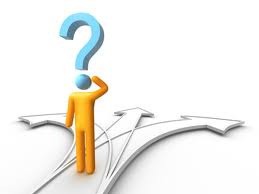 Në këtë pjesë mbledhë fletë pune, në të cilat unë merrem në mënyrë intensive me zgjedhjen e shkollave dhe profesioneve dhe për të cilat e di se janë të rëndësishme për përzgjedhjen e rrugës së shkollimit dhe karrierës.Të gjenden përgjigjet më të plota në pyetjet për hapin e 3:Cila shkollë i përmbushë kërkesat e mia?Në cilat lëndë në veçanti do duhet të jem i mirë?Profesioni im i dëshiruar a ka më shumë të bëj me punë dore, punë me makina, punë mendore apo ka më shumë kontakt me njerëzit?A përshtaten kërkesat shkollore me profilin tim personal?Cila rrugë e karrierës më ndihmon të realizoj profesionin tim të dëshiruar?Njihem me shkollat dhe profesionet e preferuara (rrugët e shkollimit)Hulumtimet e mia mbi shkollat dhe ndërmarrjet do ti përgatis mirë, do të krahasoj llojet e shkollave, do të shënoj gjendjen në treg të profesioneve të dëshiruara, si dhe të profesioneve të mundshme alternative.Të analizohen mendimet, sugjerimet e prindërve, mësuesve dhe shokëve.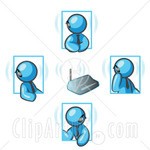 Hapi i 4.Njihem me shkollat dhe profesionet e preferuara (rrugët e shkollimit)Në këtë pjesë mbledhë rezultatet nga praktika profesionale siç janë: raporte, intervista me ekspertë, pyetësorë hulumtues: mbi shkollat respektivisht ndërmarrjet, qendra informative, panaire informative etj.Pas njohjes me praktikën, a i përmbush kjo shkollë edhe më tutje kërkesat e mia, apo duhet të orientohem sërish diku tjetër?Pyetjet për hapin e 4:Cilat janë interesimet që unë gjithsesi duhet ti kem?A është kërkesa për regjistrim në këtë shkollë e lartë apo e ulët?Cilat janë aftësitë që duhet pasur për praktikën profesionale?Cilat punë paraqiten gjithnjë?Sa zgjatë shkollimi?Çka shoh ndryshe pas përfundimit të shkollës dhe praktikës profesionale?Verifikoj dhe vendosHapi i 5.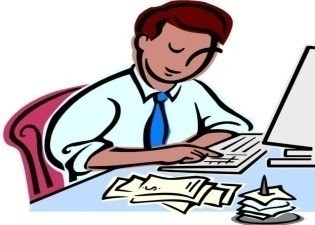 Tani e njoh veten më mirë. Tani di më shumë lidhur me rrugët e shkollimit dhe kam mësuar të informohem. Kjo natyrisht se më sjellë më shumë siguri për vendimmarrje. Rezultatet e mbledhura do ti shfrytëzoj si ndihmesë për orientim në karrierë.Në këtë pjesë krahasoj respektivisht verifikoj edhe njëherë profilin tim personal me kërkesat e rrugës së shkollimit dhe karrierës dhe vendos për shkollën përkatëseNjihem me shkollat dhe profesionet e preferuara (rrugët e shkollimit). Hulumtimet e mia mbi shkollat dhe ndërmarrjet do ti përgatis mirë, do të krahasoj llojet e shkollave, do te shënoj gjendjen e profesioneve të dëshiruara në treg, si dhe te profesioneve të mundshme alternative. Të analizohen mendimet, sugjerimet e prindërve, mësuesve dhe shokëve.Pyetjet për hapin e 5:Cilat janë shkollat që ke në përzgjedhjen e ngushtë?Për cilën ke vendosur?Përse ke vendosur të shkosh në këtë shkollë?A ishte vendim i lehtë?Vizitat dhe praktika.Mbaj shënime dhe raporte mbi të gjitha vizitat e realizuara gjatë kohës së përgatitjes për vendimmarrje.Shënime dhe raporte për punën praktike, raportet e punëdhënësit, ekspertit etj.Verifikoj dhe vendosiTani e njoh veten më mirë. Tani di më shumë lidhur me rrugët e shkollimit dhe kam mësuar të informohem. Kjo natyrisht se më sjellë më shumë siguri për vendimmarrje. Rezultatet e mbledhura do ti shfrytëzoj si ndihmesë për orientim në karrierë.Shtojcë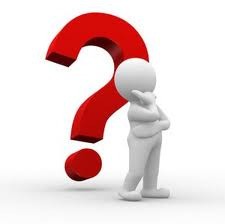 Vetëvlerësimi imInteresimet e miaPyetësori mbi interesimet e mia – vetëvlerësimiKy pyetësor me nëntë fusha interesesh më ndihmon të vlerësoj vet interesimet e mia dhe ti paraqes ato.UdhëzimNë secilën fjali në fushat e interesave mendohem mirë, nëse ajo thënie më përshtatet mua, nëse puna e përshkruar më pëlqen apo ndoshta nuk më përshtatet.Nëse një fjali e shënuar nuk të përshtatet meqë ajo punë nuk të intereson atëherë duhet nënvizuar me zero:0 = nuk më përshtatet, nuk më interesonNëse një thënie të përshtatet vetëm pjesërisht, meqë veprimtaria të pëlqen vetëm pak atëherë duhet nënvizuar me një.1 = përshtatet pjesërisht, më intereson vetëm pakNëse një thënie të përshtatet, meqë të pëlqen veprimtaria në këtë fushë, atëherë duhet nënvizuar me dy.2 = përshtatet, më interesonNëse një thënie të përshtatet shumë, atëherë nënvizo me tre. 3 = përshtatet shumë, më intereson shumë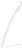 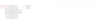 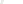 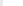 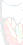 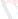 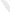 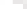 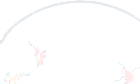 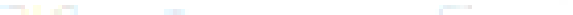 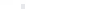 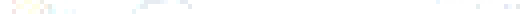 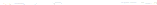 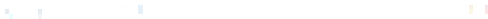 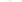 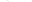 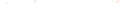 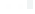 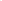 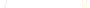 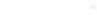 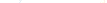 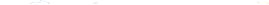 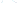 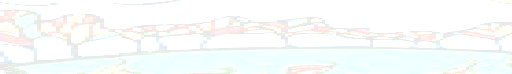 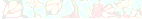 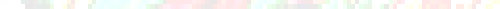 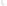 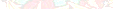 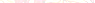 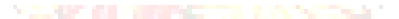 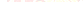 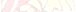 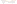 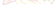 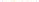 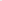 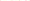 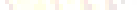 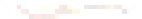 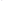 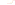 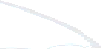 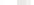 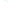 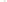 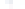 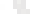 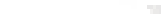 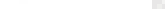 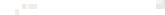 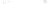 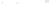 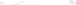 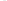 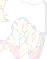 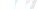 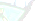 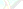 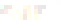 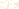 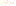 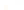 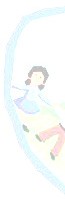 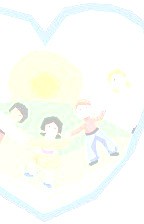 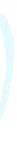 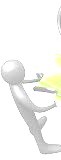 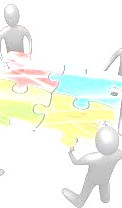 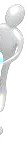 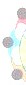 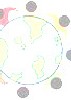 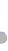 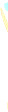 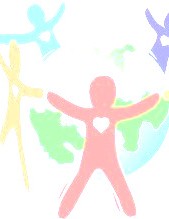 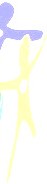 Fusha e interesit 6 Planifikimi, llogaritja, vizatimi teknik, informatika, hulumtimi Shpesh i zgjidhë pyetjet e ndërlikuara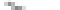 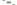 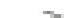 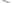 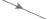 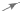 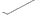 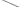 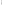 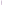 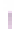 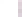 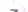 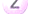 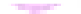 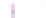 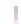 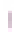 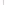 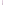 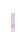 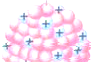 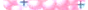 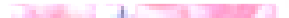 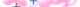 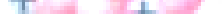 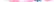 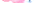 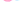 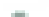 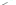 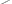 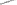 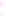 Kryej me dëshirë punë që kërkojnë saktësi, matje, llogaritje, programim etj.Më interesojnë Fizika dhe Kimia Më pëlqen MatematikaMë intereson hulumtimi i fuqive natyrore (p.sh. elektriciteti, energjia bërthamore, energjia solare etj.)Më intereson kompjuteri dhe programet kompjuterikeMë intereson se si funksionojnë saktësisht dirigjuesit elektronik. Lexoj me kënaqësi artikuj mbi burime natyrore të energjisë Vizatimet teknike dhe planet janë interesante.Më pëlqejnë eksperimentet teknike.Më interesojnë çështje nga Fizika, p.sh, çfarë është një atom?Më interesojnë zhvillimet aktuale të teknikë dhe shkenca natyrore.Interesohem për mundësitë më të reja te teknologjisë laserike. Unë di formula të rëndësishme fizike/kimike.Totali i pikëveNuk përshtatet 0 PikëPërshtatet pak1 PikëPërshtatet 2 PikëPërshtatet shumë3 Pikë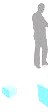 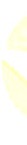 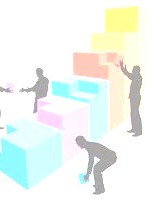 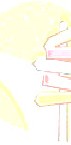 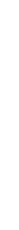 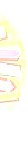 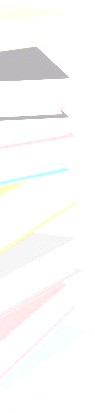 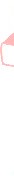 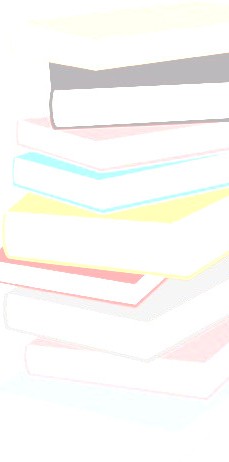 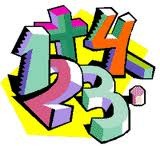 Unë krahasoj interesat e mia në gjysëmvjetorPËR ÇKA INTERESOHEM UNË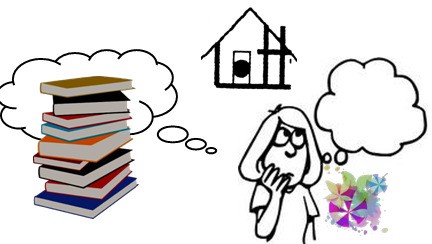 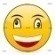 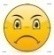 Mendohem se cilat interesa do të mund të ishin një këshillues ose orientues për përzgjedhjen e shkollës gjegjësisht profesionit!Unë po ashtu mendoj, se si mund ti realizoj në një formë interesat e mia përmes profesionit?Interesimi dhe afinitetet e mia në shkollëEdhe përmes lëndëve unë mësoj gjëra thelbësore lidhur me interesat e mia:Shkruaj lëndët që ke në shkollë në këtë faqe.Kur të shënosh lëndën mendo vetëm në interesat e tua që ke në lëndë e jo në raportin me mësimdhënësin.Rrumbullakëso vlerësimet e tua dhe në fund nënvizo tri lëndët e tua të preferuara.Lëndët mësimore	INTERESIMIAftësitëAftësitë e mia në shkollëSi e vlerëson ti vet aftësinë tënde për të mësuar në lëndët e veçanta?Lëndët mësimore	Në këtë lëndë mësoj …Aftësitë e mia kyçe në vitin e kaluar shkollorMendo mirë se cilat përvoja ke bërë në lëndët e veçanta dhe rrumbullakëso fushën përkatëse!Njëri prej prindërve le të jep mendimin personal dhe le ta rrumbullakësoj atë me një ngjyrë tjetër!PËRCAKTO TALENTET DHE AFTËSITË TUA!Vlerëso veten në mënyrë kritike!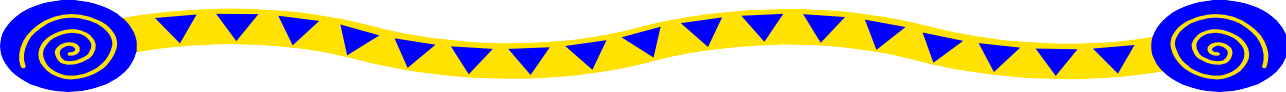 Vlerësimi i vetëvlerësimitVetëvlerësimi InteresatKëto janë tri fushat e mia të preferuara: 1..........................................2..........................................3...........................................Për këtë interesohem në veçanti:Këto janë tri lëndët e mia të preferuara: 1...................................2...................................3...................................Aftësitë : 1..................................2.................................3	, etj.Përmbledhje e fletëve të punës :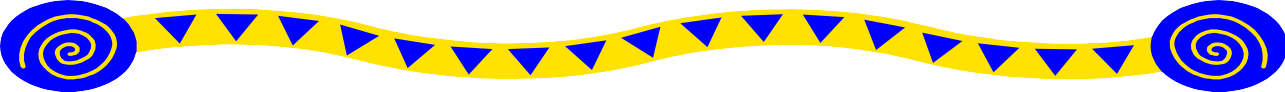 PYETËSORË për njohjen e „Shkollave për arsim të mëtutjeshëm“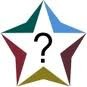 Shkolla:....................................	Data:.........................Personi kontaktues:.........................................Numri i nxënësve në shkollë:.........................Tipi/lloji i shkollës: ..........................................Profesionet pas shkollimitPër cilat profile ofrohet shkollim në këtë shkollë?A ka mundësi tjera profesionale, pas shkollimit?Lëndë të rëndësishme mësimoreCilat janë lëndët më të rëndësishme mësimore?Si është ndarja në mes të lëndëve të përgjithshme dhe lëndëve profesionale?Në cilat lëndë është mësimi praktik (p.sh. në punëtori në formë projektesh), dhe në cilat lëndë është mësimi teorik, pra në klasë?Sa kohë zgjatë ky shkollim?KërkesatCilat janë kërkesat që parashtrohen karshi personalitetit, p.sh. dëshira për të mësuar, kënaqësia për të mësuar? Cilat janë interesimet që duhet pas?Çfarë është e nevojshme për tu pranuar në këtë shkollë? A ka provim pranues? Çka testohet në këtë provim? Sa pikë nevojiten për pranim?A është kërkesa e madhe për tu regjistruar në këtë shkollë apo jo?PerspektivaCilat mundësi shkollimi ofrohen pas përfundimit të kësaj shkolle?A inkuadrohen lehtë apo vështirë të diplomuarit e kësaj shkolle në treg të punës?Për çfarë arsye?Përparësitë dhe mangësitëÇka vlerësojnë nxënësit apo të diplomuarit e kësaj shkolle si përparësi të kësaj shkolle?Çka vlerësojnë nxënësit apo të diplomuarit e kësaj shkolle si mangësi të kësaj shkolle?Mendim yt personalÇka të ka pëlqyer ty?Çka nuk të ka pëlqyer?Çka do të të shkaktonte vështirësi?Ky lloj shkolle do të më:interesonte shumëinteresonte pjesërishtRëndësia e prindërve gjatë vendimmarrjes time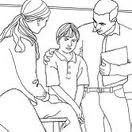 Mendo se cilat qëndrime janë të qëlluara në rastin tënd dhe cilat jo!Rrumbullakëso të saktën!Si do duhej të “vepronin” prindërit e tu gjatë përzgjedhjes tënde të shkollës?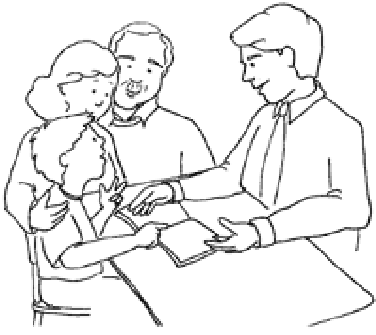 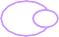 Çka dëshiron ti konkretisht nga prindërit e tu, kur bëhet fjalë për përzgjedhjen e shkollës/profesionit?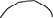 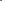 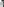 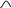 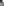 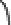 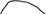 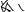 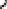 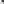 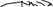 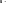 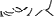 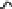 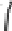 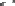 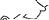 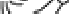 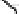 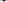 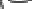 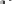 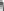 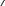 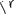 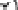 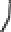 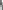 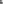 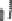 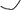 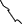 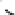 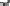 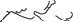 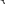 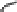 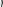 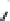 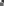 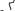 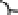 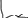 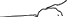 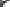 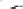 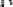 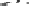 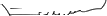 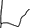 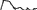 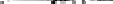 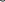 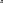 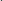 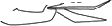 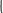 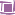 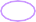 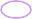 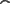 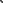 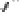 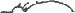 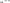 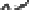 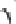 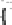 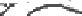 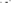 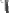 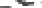 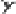 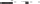 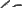 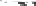 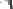 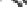 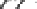 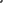 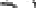 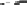 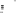 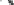 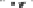 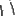 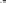 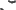 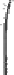 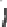 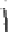 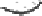 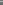 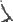 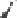 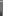 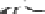 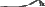 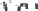 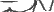 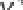 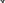 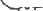 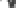 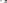 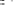 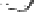 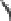 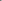 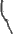 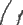 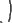 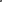 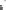 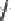 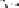 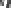 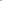 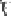 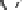 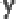 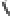 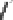 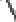 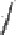 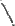 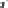 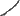 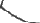 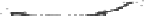 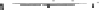 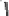 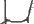 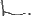 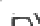 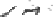 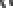 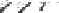 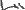 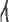 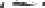 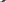 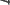 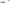 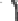 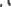 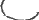 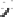 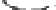 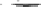 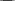 Reflekto vendimin tënd!   Pas vendimit për shkollën, a ke një dëshirë konkrete për profesionin e preferuar?Po	JoNëse po, cili është ai? .............................................................................................................Ti ende nuk ke një dëshirë konkrete për profesionin, por ide se çka do të mund të bëje. Cilat janë ato ide?....................................................................................................................................................................................................................................................................................................   A ka dikush që ndikon në vendimmarrjen tënde për shkollën?Po	JoNëse   po,   kush?...........................................................................................................................Si je përcaktuar për këtë shkollë? ..................................................................................................................................................................................................................................................   A ke pas rast të njoftohesh me këtë shkollë?Po	JoNëse po, ku?...............................................................................................................................   A do doje të shkoje në këtë shkollë edhe nëse do të të duhej të udhëtoje?Po	JoPërse e preferon pikërisht këtë shkollë? .......................................................................................................................................................................................................................................   A ke një pasqyrë mbi kërkesat e shkollës?Po	JoÇka të intereson në këtë shkollim?.................................................................................................................................................................................................................................................Çka të pëlqen? Cilat janë mundësit e tua profesionale pas përfundimit të shkollës?........................................................................................................................................................................................................................................................................................................Ku je ende i pasigurt në vendimin tënd?...........................................................................................................................................................................................................................................................................................................................................................................................Fusha e interesit 1 NATYRAFusha e interesit 1 NATYRAFusha e interesit 1 NATYRANuk përshtatet 0 PikëNuk përshtatet 0 PikëPërshtatet pak1 PikëPërshtatet2 PikëPërshtatet shumë3 PikëMe dëshirë jam në natyrë dhe dalë saherë të mundemMe dëshirë jam në natyrë dhe dalë saherë të mundemMe dëshirë jam në natyrë dhe dalë saherë të mundemNë shkollë e preferoj Biologjinë dhe lëndën për ambientinNë shkollë e preferoj Biologjinë dhe lëndën për ambientinNë shkollë e preferoj Biologjinë dhe lëndën për ambientinDalloj shumë bimë në natyrëDalloj shumë bimë në natyrëDalloj shumë bimë në natyrëMë interesojnë vetitë e jetesës sështazëveMë interesojnë vetitë e jetesës sështazëveMë interesojnë vetitë e jetesës sështazëveMe dëshirë do të ndihmoja në p nët e kopshtit dhe të fushësMe dëshirë do të ndihmoja në p nët e kopshtit dhe të fushësMe dëshirë do të ndihmoja në p nët e kopshtit dhe të fushësMe dëshirë ndihmoj edhe në pu ë mëtë rëndaMe dëshirë ndihmoj edhe në pu ë mëtë rëndaMe dëshirë ndihmoj edhe në pu ë mëtë rëndaNë Biologji interesohem edhe p rçështje më specifike (p.sh. lakuriqët,Në Biologji interesohem edhe p rçështje më specifike (p.sh. lakuriqët,Në Biologji interesohem edhe p rçështje më specifike (p.sh. lakuriqët,etj.)etj.)Me dëshirë do ndihmoja në mbj lljen ebimëve dhe kujdesin e pemëve.Me dëshirë do ndihmoja në mbj lljen ebimëve dhe kujdesin e pemëve.Me dëshirë do ndihmoja në mbj lljen ebimëve dhe kujdesin e pemëve.Interesohem për kultivimin e bimëveInteresohem për kultivimin e bimëveInteresohem për kultivimin e bimëveSillem mirë me kafshëtSillem mirë me kafshëtSillem mirë me kafshëtGëzohem kur shoh kopshte të bukura.Gëzohem kur shoh kopshte të bukura.Gëzohem kur shoh kopshte të bukura.Ndjehem mirë kur mund të punoj në natyrë (në kopsht apo fushë).Ndjehem mirë kur mund të punoj në natyrë (në kopsht apo fushë).Ndjehem mirë kur mund të punoj në natyrë (në kopsht apo fushë).Kënaqem kur e lidhë një tufë lul shKënaqem kur e lidhë një tufë lul shKënaqem kur e lidhë një tufë lul shMe dëshirë do ndërtoja një biotop nëkopshtMe dëshirë do ndërtoja një biotop nëkopshtMe dëshirë do ndërtoja një biotop nëkopshtTotali i pikëveTotali i pikëveTotali i pikëveFusha e interesit 2 USHQIMINukpërshtatet 0 PikëPërshtatet pak1 PikëPërshtatet2 PikëPërshtatet shumë3 PikëMë duket interesante puna nëkuzhinëMë pëlqen të shërbej mysafirëtMe dëshirë ndihmoj në përgatitjen e tavolinës dheushqimitMe dëshirë gatuaj në kohën elirëPara se të filloj me gatim, i lëvetes mjaftueshëm kohë për parapërgatitje.Ushqimi dhe amvisëria janëlëndët e mia të preferuara.Me dëshirë blej gjëraushqimore.Me dëshirë do të përgatisja njëmenyMe dëshirë do gatuaja bukë melloje të ndryshme të miellit.Kënaqem kur e servoj ushqiminbukurKam ndihmuar në dekorimin esallatave.Më pëlqen të përgatis vetëmarmelatën.Me dëshirë do bëja ëmbëlsira nga çokolata në forma tëndryshmeInteresohem shumë për ushqim të shëndoshë.Totali i pikëveFusha e interesit 3 Disenjimi dhe puna e dorësNuk përshtatet 0 PikëPërshtatet pak1 PikëPërshtatet2 PikëPërshtatet shumë3 PikëMe shumë dëshirë vizatoj medorëVizatoj apo ngjyrosë edhe në kohë të lirëKur mund të disenjoj/krijoj diçka,nuk mërzitem kurrë.Me dëshirë punoj sipas ideve dhe dezenëve të mia.Modeloj me dëshirë me baltë dhe materiale të tjera.Krijoj me dëshirë me materiale si letër, dru, tekstil, lëkurë, baltëetj.Kaloj shumë kohë në disenjimdhe krijim.Interesohem për mobile të mira, vazo, piktura etj.Në klasë jam pjesë e vizatuesve dhe krijuesve më të mirë.Më pëlqen shumë të disenjoj një shkrim të bukur.Nuk kalon asnjë javë pa disenjuara dhe krijuar.Me dëshirë do të disenjoja një format për mirënjohje, një letër etj.Do dëshiroja të krijoja një vepërartistike nga disa materiale të ndryshme.Me kënaqësi i ngjyrosë punimet e miaTotali i pikëveFusha e interesit 4 Ndërtimtaria, teknika shtëpiake, përpunimi i druritNuk përshtatet 0 PikëPërshtatet pak1 PikëPërshtatet2 PikëPërshtatet shumë3 PikëMe kënaqësi punoj me vegla.Riparoj me dëshirë.Interesohem për ndërtime, shtëpi, rrugë, ura etj.Me dëshirë punoj me materialesi gurë, dru, metal etj.Shfrytëzimi i energjive natyrore, ngrohja solare dhe fuqia e erësështë i rëndësishëm.Me dëshirë do të ndërtoja vetkolektorët solar.Kur bëhen riparime në shtëpi,unë me dëshirë ndihmoj.Jam i mirë në montimin emobileve.Dua të ndërtoj një punëtori.E di si duhet riparuar një rubikon (çeshme) që pikon.Me kënaqësi do ndërtoja një binë/skenë nga druri.Me dëshirë bashkëpunoj kur ka diçka për të përforcuar, shpuar apo prerë.Me intereson se si funksionojnëdyert automatike.Që të kursej energji do ti izoloja vet, dyert, dritaret dhe muret.Totali i pikëveFusha e interesit 5 Industria teknike, zejtaria teknikeNuk përshtatet 0 PikëPërshtatet pak1 PikëPërshtatet2 PikëPërshtatet shumë3 PikëInteresohem për teknikëMe dëshirë çmontoj pajisje të vjetra teknike dhe i montoj sërish.Me montimin dhe riparimin epajisjeve teknike mund të merrem me orë të tëra.Më interesojnë makinat dhe aparatet (motorë).Renditja e veglave në kutinë etyre është me rëndësi për muaNë shkollë më interesojnë tema si: mekanika, elektronika,kompjuteri.Me dëshirë do kryeja praktikënnë një punëtori.Me kënaqësi punoj në dirigjueselektronik.Interesohem për të dhënaelektronike të automjeteve, avionëve etj.Përdorimi dhe programimi i lartëdirigjuesve dhe kompjuterëve më krijon kënaqësiMe kënaqësi punoj me metaldhe çelikInteresohem për prodhimin e rrymës.Puna teknike është hobi imi.E di se si funksionon ndërrimi ishpejtësive në biçikletë.Totali i pikëveFusha e interesit 7Tregti, administratë, shitje, komunikacion, ekonomi,informatikëNuk përshtatet 0 PikëPërshtatet pak1 PikëPërshtatet2 PikëPërshtatet shumë3 PikëMë duket e rëndësishme të jeshi njoftuar me çështjen e parasë.Unë mësoj me dëshirë gjuhë tëhuaja.Do gëzohesha të punoja nganjëherë në kompjuter.Mua më interesojnë edhe vende tjera (gjeografia, ekonomia, mënyra e jetesës sënjerëzve etj).Me kënaqësi punoj me kompjuter dhe numra.Unë interesohem për lajmetekonomike.Gjatë blerjes krahasoj çmimet.Me kënaqësi mbledh gjëra që me kohë fitojnë në vlerë.Kur mendoj të bëj një punë mëtë madhe, atëherë planifikoj të gjitha hollësitë.Me dëshirë do kuptoja përse disa kompani janë të suksesshme, e disa të tjeraduhet të mbyllen.E di saktë sa është kamata që marr unë në kursimet e mia.Me kënaqësi plotësoj formularë.Në treg me dëshirë do ndihmoja në shitje.Unë jam pjesë e çdo aksioni shitjeje të organizuar nëshkollë.Totali i pikëveFusha e interesit 8Kontakti me njerëzit, arsimi, shëndetësia, këshillimi,kujdesiNuk përshtatet 0 PikëPërshtatet pak1 PikëPërshtatet2 PikëPërshtatet shumë3 PikëKur mund të kujdesem përfëmijë, ata ndjehen mirë tek unë.Me kënaqësi punoj me njerëz, dhe shumë shpejt e gjejkontaktin me ta.Kur dikush më tregon për problemet e tij, unë kam duriminta dëgjoj atë.Mund të kuptoj shumë lehtë atëqë ndjejnë të tjerët.Jam gjithmonë i gatshëm tëndihmoj.Kur dikush ka nevojë përndihmë, mua më tërheq ta ndihmoj.Me dëshirë u tregoj të tjerëve lojëra interesante.Kënaqem kur të tjerëve mund t’ju shpjegoj ose t’ju mësoj diçka.Është me rëndësi që njerëzvetë tjerë tua lehtësojmë jetesën.Gjithmonë e di çfarë duhet bërë me fëmijët.Gëzohem kur më besojnëpërgjegjësi për të tjerët.Di të sillem me njerëz të të gjitha moshave.Shumë shpesh mendoj lidhur me arsyet për të qenë idëshiruar apo i padëshiruar.Dua të kem njohuri të miralidhur me shëndetin dhe sëmundjet.Totali i pikëveFusha e interesit 9Gjuha, letërsia, lajmet, teatri, muzika, arti dhe shkencathumaneNuk përshtatet 0 PikëPërshtatet pak1 PikëPërshtatet2 PikëPërshtatet shumë3 PikëGjuha amtare është lënda më e preferuar e imja.Interesohem për HistoriMe dëshirë shkoj në teatër dhekoncert.Më kënaqësi shkruaj eseLeximi është hobi im.Në klasë me dëshirë paraqes përmbledhjen e një libri.Me kënaqësi mendoj në mënyrë kritike lidhur me gjëra që kamparë, dëgjuar apo lexuar.Interesohem për tregime,gojëdhëna dhe përralla nga e gjithë bota.Me kënaqësi e luaj një rol teatral, për të cilin duhet mësuar përmendësh tekstindhe të paraqitem.Me dëshirë do shkruaja njëartikull për një gazetë.Ndjehem mirë kur jam i rrethuarme libra.Gjuhët e huaja janë lëndët më të preferuara.Me dëshirë e shkruaj atë qëkam përjetuar.Nganjëherë mendoj për veten time dhe jetën.Totali i pikëveTotali i pikëveFusha e interesit1. Natyra2. Ushqimi3. Disenjimi dhe puna e dorës4. Ndërtimtaria, teknika shtëpiake, ndërtimi i brendshëm dhe i jashtëm, përpunimi i drurit5. Industria teknike,Zejtaria teknike6. Planifikimi, llogaritja, vizatimi teknik, informatika, hulumtimi7. Tregtia, administrata, shitja, komunikacioni, ekonomia, informatika8. Kontakti me njerëz, arsimi, shëndetësia, këshillimi, kujdestaria9. Gjuha, letërsia, lajmet, teatri, muzika dhe shkencat humaneMë intereson shumëMë intereson pjesërishtNuk mëintereson fareTë jem me njerëzTë angazhohem me fëmijëT’ju ndihmoj të sëmurëve dhe të moshuarveTë angazhohem për të tjerëtTë angazhohem për veten timeKujdesi ndaj kafshëve dhe sjellja me toTë jem në natyrëTë lëvizëModaTë angazhohem fizikishtTeknikaMuzika, të luaj një instrumentKimiaGjuhëtVendet e largëtaGatimiTë ndaj vetes kohënOrganizimiElektronikaVizatimi, disenjimi, krijimiPunë në kopsht, kujdesi për bimëtTë merrem me mendimit e të tjerëveDrejtësiaGjithçka rreth shëndetësisëTë planifikoj, konstruktoj diçkaReklamai ulët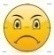 mesatar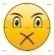 i lartë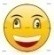 mundimshëmmesatarisht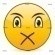 lehtëLëndaA mësoj me mundA mësoj mesatarishtA mësoj lehtëMë interesonGjuha amtareMatematikaAnglishtBiologji dhe Mbrojtja e ambientitFizikë dhe KimiGjeografiHistori dhe Edukatë qytetareMuzikëKulturë fizikePunë doreArt figurativGjeometriAmvisëriInformatikëAktiviteti012Shkathtësia:Në punë dore dhe riparimin e gjërave jam...i ngathtëmesatarishti shkathtëNdërtimi i trupit, shëndetësia:Gjatë sportit, shëtitjeve...lodhem shumë shpejtnë të shumtën e rasteve i qëndrueshëmi fortë, i qëndrueshëmKoncentrimi:Për gjërat që më interesojnë pak jam...i hutuar, i pa-koncentruarmjaft i koncentruarshumë i koncentruarKujtesa (Fjalë, Numra):Në tekste, fjalë dhe numra të mësuar kujtohem...pak a shumë, jo edheshumë gjatëmesatarishtshumë mirëKreativiteti:Gjatë shkrimit të eseve, gjatë vizatimit dhe gjatë zgjidhjes së problemeve praktike kam...pak ose nukkam fare idenganjëherë kam ide të miranë të shumtën e rasteve kam ide të miraAftësitë gjuhësore:Në lëndët gjuhësore, tekstet, fjalët dhe definicionet i mësoj ...me mjaft vështirësimirëshumë shpejt dhe shumë mirëAftësitë matematikore:I zgjidh të gjitha detyrat që kanë të bëjnë me numra, si llogaritje, gjeometri, fizikë...me vështirësi dhe jo saktëshpesh me lehtësishumë shpejt dhe shumë sigurtVizatimi dhe disenjimi:Në vizatim me dorë të lirë dhe në disenjim jam...më pak i talentuarmesatarisht i talentuarnë të shumtën e rasteve shumë italentuarGjeometri:Në gjeometri unë vizatoj ...shkel e shkomesatarishtshumë saktë dhe pastërAftësia për probleme teknike:Ndërlidhjet dhe funksionimin e aparateve dhe pajisjeve teknike, përdorimin e veglave i kuptoj ...me vështirësimesatarishtshumë shpejt dhe shumë saktëKuptimin e formave:Gjatë vizatimit, disenjimit, krijimit dhe punës së dorës gjërat më shkojnë...rrallëherëmund të përdorenmirë dhe bukurAftësia e paramendimit të hapësirës:Mund të paramendoj se duket, planet, skicat dhe vizatimet në realitet...me vështirësimesatarishtlehtë dhe pa mundPlanifikimi :Kohën time gjatë detyrave, kohës së lirë apo punëve tjera mund ta organizoj...shumë vështirëmjaft mirëshumë mirë dhe me kuptimTë menduarit:Pyetje teorike dhe çështje logjike i kuptojë...pak me mundkënaqshëmshumë lehtëSjellja dhe aftësitëUnë vlerësoj vetenTi më vlerëson muaAftësia për të qenë i rregulltSaktësiaBesueshmëriaGatishmëria për të ndihmuarParaqitja (paraqitje e sigurt, mënyrë e mirë e sjelljes)Aftësia për të punuar në ekip (unë mund të punoj mirë me të tjerët)Gatishmëria për të mësuar (me dëshirë mësoj diçka të re)Gatishmëria për kompromise (nuk duhet patjetër të kem gjithnjë të drejtë, mund të pranoj edhe mendimet e të tjerëve)Spontaniteti (shpesh veproj spontanisht dhe në mënyrë impulsive)Gatishmëria për të rrezikuar (nganjëherë edhe rrezikoj)Aftësia për të vendosur (zakonisht mund të vendos shpejt dhe sigurt)PavarësiaAftësia për të arritur qëllimin (atë çka synoj, mundohem ta arrijë në mënyrë konsekuente)Shpejtësia e punësAftësia e të pamuritAftësia e të dëgjuaritTalent muzikalVizatimAftësia e kontaktit me të tjerëtSiguria në veten (e di çka dua dhe çka mundem)Rutinë në llogaritjet themeloreTalent gjuhësorPrindërit e mi...... përzihen shumë në vendimin tim.... nuk interesohen aspak se në cilën shkollë dua të shkoj.... më ndihmojnë shumë të gjej shkollën e përshtatshme, por nuk i marrin vendimet....mundohen të më bindin për disa vendime që mua nuk më interesojnë fare... ma lënë mua se për çfarë shkolle të vendosë.... më këshillojnë shumë, se si të gjej shkollën e përshtatshme, për të cilën gjë gëzohem shumë.... do duhej të merreshin më mirë me çështjet e tyre, se sa të më këshillojnë pa ndërprerë.